L’association « Les Maisons des adolescents sont des dispositifs créés depuis 1999 sur le territoire français afin de favoriser l’accès aux soins pour les adolescents en souffrance physique, psychique et sociale (…) elles se veulent des espaces pluridisciplinaires et pluri partenariaux (…) Pluridisciplinarité et pluri partenariat sont les conditions nécessaires pour assurer un accueil adapté à la pluralité des adolescences (dont on connaît la grande variabilité selon les âges, le sexe, les lieux, les histoires personnelles et l’environnement social), leur garantissant autant que possible un parcours d’aide, d’accompagnement et de soin cohérent. » Extrait de la Charte Nationale de l’ANMDA, 2009.« Lieux de proximité, inconditionnels et réactifs qui offrent un service d’accueil, d’écoute, de soutien, d’orientation, de sensibilisation, et de médiation auprès des jeunes de 12 à 25 ans qui rencontrent une situation de mal-être, les Points d’Accueil et d’Écoute Jeunes (PAEJ) assurent une prévention aux situations de rupture qui peuvent toucher certains jeunes. Ces structures permettent de répondre à de nombreux enjeux en termes de prévention et d’accompagnement des jeunes et des familles, qu’il s’agisse du bien-être et de la santé des jeunes avec le plan d’action dédié à cette question, du soutien à la parentalité, porté par la stratégie nationale « dessine-moi un parent » 2018-2022 ou de la promotion du bien-être et de la santé psychique portée par la feuille de route santé mentale et psychiatrie. » Extrait Instruction relative aux orientations stratégiques des PAEJ, avril 2019.La Maison des Adolescents et des Jeunes Adultes de Charente-Maritime est un lieu de prévention du mal-être des jeunes et a une compétence départementale. Elle a été ouverte en 2009. Elle est implantée sur le quartier de Mireuil, à La Rochelle. Elle accueille des adolescent.es et des jeunes adultes (de 12 à 25 ans), des parents, des familles et des professionnel.le.s. Une équipe pluridisciplinaire (pédopsychiatre, infirmier.es, éducateur.rice.s, psychologues, secrétaire, directrice) propose des consultations individuelles ou familiales, des activités de groupe, des actions de prévention collectives, des actions de soutien aux professionnels dans le cadre de réseaux.Depuis 2019, la MDAJA a développé une activité de PAEJ sur les territoires de l’Aunis Atlantique, de l’Aunis Sud, de Rochefort, de Marennes et d’Oléron.En 2021, la MDAJA a étendu son activité dans le sud du département en mettant en œuvre une antenne de la MDAJA 17 sur Saintes. Depuis cette antenne, des PAEJ sont déployés autour de Saintes et dans le sud du département. Dans le cadre du renouvellement de son équipe locale de Saintes, elle recrute un.e intervenant.e infirmier.e et un.e intervenant.e travailleur.euse social.e.MissionsSous la responsabilité de la direction de l’association, l’intervenant.e devra :Avoir une activité d’entretien individuel ou familial, s’inscrivant dans les missions d’accueil généraliste et bienveillant de la MDAJA 17 auprès des publics adolescents et jeunes (de 12 à 25 ans), des parents, des familles et des professionnels,Suite à une évaluation, proposer un accompagnement, sur du court ou moyen terme et/ou une orientation,Avoir une activité d’animation de groupe dans le cadre d’actions de prévention auprès des jeunes, et/ou de soutien à la parentalité,Développer une démarche de communication et de partenariat : rencontrer les partenaires de la jeunesse, participer à des réunions de réseaux professionnels, proposer et animer des actions de communication pour présenter le dispositif,Proposer et mettre en œuvre de nouveaux outils d’accompagnement individuels ou collectifs, le cas échéant,S’inscrire dans la dynamique d’équipe.Rendre compte de son activité.Avantages liés au poste Travail d’équipePsychologue en soutien à l’équipe d’intervenants pluriprofessionnelsTravail en semaine du lundi au vendrediOrdinateur professionnelPériode d’intégration sur La Rochelle et SaintesContraintes liés au poste Roulement des horaires par semaine de 9h15 à 17h et de 10h15 à 18hPoste basé à Saintes mais déplacements réguliers sur tout le département.Diplômes exigésDiplôme d’Etat : DEES, DEAS, DEIPermis BCompétences requises Maîtrise des techniques de communication orale, d’entretien motivationnel et de relation d’aide. Maîtrise de la problématique adolescente dans toutes ses dimensions. Maîtrise des techniques d’animation de groupe.Connaissance des différentes approches et outils de psychologie (psychologie positive, approche systémique, approche intégrative, approche psycho-corporelle).Autonomie dans l’accompagnement des usagers.Capacité à prendre du recul par rapport à la diversité des situations et des publics reçus.Grande souplesse et adaptabilité dans l’organisation et le travail d’équipe.Rigoureux et méthodique.Professionnel chaleureux, contenant et possédant une relative maturité professionnelle.Capacité à innover et proposer de nouveaux outils d’accompagnement.Connaissance du réseau des intervenants auprès du public jeune (Education Nationale, Santé, Protection de l’Enfance, Justice, Orientation Professionnelle …)Connaissance du réseau de professionnels du Sud du département serait un plus.Respect du secret professionnel Maîtrise et facilité à utiliser les outils numériques et informatiques Conditions requisesExpérience minimum de 5 ans auprès du public jeune et parents.Rémunération 1 ETP 35 heuresCDD de 12 mois puis CDI.Convention collective 66 Salaire selon diplôme et anciennetéIndemnité « métiers socio-éducatifs » en cours de négociationLieu de travailPoste basé au 2 rue René CASSIN à SaintesProcédure de recrutementPoste à pouvoir pour le lundi 6 mars au plus tôt.Candidature (CV et lettre de motivation) à envoyer à la Direction pour le lundi 20 février au plus tard.Entretiens de recrutement mercredi 22 février matin à Rochefort.Maison des Adolescents et des Jeunes Adultes 17 (MDAJA 17)Antenne de Saintes OFFRES D’EMPLOIUN POSTE INTERVENANT.E INFIRMIER.E (H/F)UN POSTE INTERVENANT.E TRAVAILLEUR.EUSE SOCIAL.E (H/F)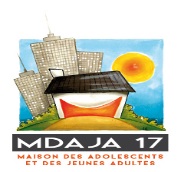 